Voice- Well-beingAll transitions are supportedWe use meaningful praise to Instil confidenceThe embedded key person approach supports well-beingand relationshipsAll children’s well-being is Monitored 3 times a year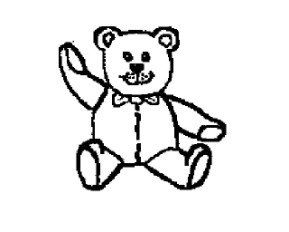 